Retos de la Dirección5 (2) 2011: 1-9Esquema para la gestión financiera del desarrollo localScheme for Financial Management of Local Development MSc. Yoili Traba Ravelo,* Dr. C. Pedro Lino del Pozo** y Michel Tamayo Saborit**Universidad de Granma, Cuba**Facultad de Ciencias Económicas y Empresariales, Universidad de Camagüey, Cuba ytrabar@udg.co.cuRESUMENSe propuso un esquema para la administración  eficiente de los recursos financieros que  potencien   la  gestión   del  desarrollo   local.   Se  abordaron   en  el  territorio  los mecanismos para la administración de los recursos financieros; el proceso de administración   financiera;  las  principales   limitantes   de  la  gestión  del  proceso  de inversión   y  financiación   de   las   estrategias   de   desarrollo;   las   potencialidades, necesidades,  y posibles sinergias del sistema empresarial en la búsqueda de ingresos endógenos  en la localidad y se determinó el requerimiento financiero para materializar una estrategia de planificación financiera local. El esquema permitió la aplicación de un sistema coherente de procedimientos  sobre la base de las funciones fundamentales  de la administración  financiera  y propició la articulación  con el proceso administrativo  de forma general.  Se concluyó  que la administración  financiera  juega  un papel  decisivo dentro  del proceso  de dirección.  Se trata no sólo de "administrar  las finanzas”;  sino también de "administrar a través de las finanzas" con el fin de contribuir a la gestión del financiamiento del desarrollo local.Palabras claves: gestión del financiamiento del desarrollo local, proceso de dirección yadministración financiera, administración financiera para desarrollo localABSTRACTThe   mechanisms    for   administering   financial   resources   devoted   to   territorial development   management   are  dealt  with.  The  financial   administration   process  is conceived in association with local administration focused upon the articulation of administrative  and  financial  roles.  Obstacles  hindering  the  investment  and  financing process  linked  to territorial  development  strategies  are  assessed,  and the entrepreneurial system potentialities, needs, and synergies in seeking endogenous revenues from the territory are studied. Not only are both aspects the starting point of any well-conceived development plan, but critical issues to be discussed to this end. On the other hand, financial requirements  to implement  a strategy closely related to local financing planning are determined as a way to detect gaps impeding the efficient use of internal  and  external  resources.  The importance  of  a proposing  approach  based  on endogenous   resources   to  guarantee   the  process  sustainability   is  highlighted.   In summary,   the  study  presents   a  scheme   for  financial   management   to  efficiently administrate the financial resources enhancing local development management.Key  Words:  local  development   financial  management,   administration   process  andfinancial management, financial administration for local developmentISSN 2306-9155                                                                                                                                                                                      1INTRODUCCIÓNLos  problemas  del desarrollo  han  estado,  en los últimos  años,  en el centro de la atención  de economistas,  analistas  y científicos  de muy  variadas  especialidades  de diversas  partes  del planeta.  En la discusión  sobre la inoperancia  de los modelos  de desarrollo   tradicionales   para   enfrentar   las  crisis   mundiales   contemporáneas,   la respuesta que más adhesiones concita, es la de impulsar el desarrollo local, que según González (2001) es un proceso localizado de cambio socio-económico continuado, que liderado por los gobiernos locales integra y coordina la utilización   de la riqueza de su potencial de desarrollo con las diferentes corrientes de recursos y logra el progreso de la localidad y el bienestar del ser humano, en equilibrio con el entorno natural.La esfera local requiere de una nueva lectura,  no sólo en cuanto a las estrategiasque se planteen, sino también a los recursos financieros  que la sustentan. No sólo se trata de conformar un buen plan estratégico, sino contar también con las vías oportunas para su financiación.Desde el enfoque local se puede afirmar que la gestión del financiamiento constituye un  elemento   fundamental   a  ser  considerado   dentro   de  cualquier   estrategia   de desarrollo, no sólo por la escasez de recursos que existe, sino también por la necesidad de  una  administración  eficiente  y  oportuna  de  los  mismos;  por  lo  que  es  preciso estimular la creación de fondos para la inversión, acompañada por el aprovechamiento de fuentes internas y el acceso a condiciones favorables de financiamiento externo, que a través de un proceso de análisis y control eficaces faciliten la toma de decisiones del gobierno local en función de la inversión para el desarrollo.La existencia de recursos financieros  en un territorio no es una condición suficientepor  sí  misma  para  que  se  origine  un  proceso  de desarrollo  pero  sí  una  condición necesaria; de tal manera que aunque su existencia es impr escindible, si dichos recursos no se utilizan  de manera  adecuada  por los gobiernos  locales,  dentro de un sistema coherente, no se llegará a una solución satisfactoria.De esta manera,  potenciando  los recursos  financieros  existentes,  un territorio  poriniciativa propia puede encontrar soluciones  a sus problemas  a través de nuevas ideas y proyectos. Sin embargo el desarrollo local no debe limitarse al mero aprovechamiento de los recursos  sino que debe  entenderse  también  como  la posibilidad  que tiene el potencial   endógeno   existente   en   el   área   para   ser   movilizado   y  administrado oportunamente en aras de impulsar este proceso.En Cuba los recursos financieros  en los territorios se convierten en la fuente para lasolución de los problemas cotidianos, y aún así es p ermanente el déficit presupuestario en nuestras localidades por lo que sólo se cuenta con las transferencias  hechas por el presupuesto  central  para  financiar  las  estrategias  que  se  generan,  manifestándose además  una  fuerte  verticalidad  en  la  toma  de  decisi ones  sin  tener  en  cuenta  las prioridades   y  potencialidades    del   entorno   local.   Por   otro   lado   el   proceso   de administración de estos recursos no está jugando el papel necesario dentro del proceso de dirección para la gestión del financiamiento  del desarrollo  local. Se trata no sólo de administrar las finanzas; sino también de administrar a través de las finanzas.Es importante destacar que existe la tendencia a reducir bruscamente  los recursos centrales del Estado que ha propiciado la revalorización  de la auto sustentabilidad  que se  expresa  en  la  búsqueda  de  soluciones  locales, 1   y  aunque  este  proceso  se  ha encaminado    coherentemente,    no   satisface    el   requerimiento    emanado    de   lasnecesidades de los territorios.De forma general el proceso de desarrollo local necesita de recursos disponibles  en diversas fuentes nacionales  e internacionales; sin embargo existen dificultades para su obtención  y  oportuno  manejo;  se  evidencia  la  necesidad  de  un  procedimiento  que facilite su administración eficiente y que a través del perfeccionamiento y articulación de las funciones administrativas  y financieras  facilite la toma de decisiones, cuyo alcance contribuya  al  financiamiento  y  la sustentabilidad  del  desarrollo  local  y no sólo  a la búsqueda de recursos para las operaciones cotidianas de la sociedad.En consecuencia es objetivo de este trabajo mostrar la lógica de la gestión financieraen función del financiamiento al desarrollo local.DESARROLLOLa administración financiera y su importancia en el proceso de dirección. El rol de los gobiernos localesLa administración  financiera,  desde  nuestro  punto  de vista,  representa  una  parte integral de las Finanzas como ciencia y como tal cuenta: en primer lugar, con un cuerpo de conocimientos  ordenados, cuya veracidad se comprueba y rectifica constantemente en el curso de la práctica  social,  dando lugar  a un sistema  de conceptos,  hipótesis, principios  y leyes;  en segundo,  con un conjunto  de técnicas,  mecanismos,  medios  y procedimientos  de análisis, valoración, planeación,  evaluación  y control  financieros  de los recursos escasos para la toma de decisiones de inversión y financiación.La proyección  financiera  es  una herramienta  indispensable  para  el diseño  de lasestrategias  futuras  y la valoración  de su factibilidad  económica  ya que a través  de la administración  financiera se encuentran,  valoran y seleccionan las fuentes alternativas de  financiamiento  que  garanticen  el  respaldo  monetario  para  la  ejecución  de  las estrategias a seguir.La administración  es ante todo un proceso pues representa la ac tuación sistemáticade los directivos,  mediante la cual influye sobre actividades  interrelacionadas  entre sí con el fin de lograr los objetivos deseados. Estas actividades relacionadas  o funciones son: la planeación, organización, liderazgo y control. Las Finanzas, dentro del proceso de dirección,  poseen un doble carácter: por una parte, como subsistema  dentro de la organización  en su conjunto representan  un objeto de dirección;  por otra, pueden ser utilizadas como instrumento de análisis, evaluación, orien tación y control del proceso de dirección (Borrás et al., 2009).Como   objeto   de  dirección   las   relaciones   financieras   deben   ser   planificadas, organizadas,  lideradas  y controladas  con el fin de que coadyuven,  junto a los demás subsistemas de la entidad, al logro de los objetivos deseados.1Iniciativa  Municipal    para  el  Desarrollo  Local  (IMDL):  tiene  como  objetivo  apoyar  al  municipio  en  la  elaboración  eimplementación  de  su  propia     estrategia  de  desarrollo,  mediante  la  gestión  de  proyectos  económicos  (que  co nciba  el completamiento de cadenas productivas) basados en la explotación de los recursos locales, capaces de autofinanciarse y de generar ganancias que se destinen para ellos mismos en beneficio del territorio.De esta forma  podemos  asegurar  que la administración  financiera  juega un papel activo  dentro del proceso  de dirección.  Como se expresó  en la introducción  de este trabajo, que además de administrar las finanzas se debe administrar a través de estas, con el fin de hacer la gestión más eficienteLa  administración  estratégica  como  proceso  deliberado,  integrador  y  previsor  delfuturo  sienta  bases  más  sólidas  para  que  las  finanzas  ejerzan  su  acción  sobre  la eficacia y eficiencia. Dicha influencia se realiza de la siguiente forma:   La   planeación   financiera   ayuda   al   diseño   y   valoración   de   la   factibilidad económica de las estrategias futuras de la entidad.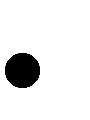    El análisis financiero sintetiza los resultados de la organización y permite val orar la eficacia y la eficiencia por áreas, negocios y actividades.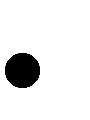    Las  técnicas   de  administración   financiera   permiten   la  toma  de  decisiones oportunas  para la elección de estrategias  y acciones  alternativas  en aras de la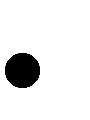 elevación de la eficacia y eficiencia de la organización.   La búsqueda y valoración de fuentes alternativas de financiamiento garantizan el respaldo monetario para la implementación de estrategias eficaces y eficientes.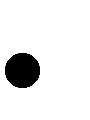    El control financiero representa una parte fundamental  del soporte infor mativo y comunicacional de la administración estratégica.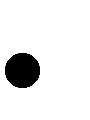 La localidad es una gran empresa cuyo gran objetivo es el desarrollo humano, y es el gobierno  local, con sus funciones  administrativas,  el que puede propiciar  el logro de esta  meta.  Por  lo que  su  papel  es  vital  si  se quieren  administrar  los  recursos  del territorio en función  del cumplimiento  de las estrategias  de desarrollo  trazadas,  estos deben estar dotados  de una alta capacidad  negociadora  que les permita influir  en el nivel ramal y central del país, logrando  acercar los intereses  macroeconómicos  a los locales.Varios  factores  han contribuido  a un mayor  protagonismo  de las  administracioneslocales en el desarrollo local, gran parte en contraste con las prácticas a nivel nacional. Los gobiernos  locales en general, dan cuenta de que no son sino uno de los actores involucrados  en el desarrollo  de la localidad;  pero también  hay que subrayar  que las iniciativas de estos rara vez juegan un papel decisivo en el desarrollo de los territorios. Por un lado debido  a las limitaciones  en la toma  de decisiones  y por  otro porque  a pesar  de la reconocida  prioridad  que los gobiernos  locales  confieren  al papel  de las finanzas, la administración  financiera  no se utiliza como herramienta  de dirección.  En nuestras localidades la administración orienta sus mayores esfuerzos y dedica la mayor parte  de su  tiempo  a  la  contabilidad  y  a  la  elaboración  de  informes  a  los  niveles superiores, relegando a un segundo plano: al control, al análisis financiero, al apoyo a las decisiones financieras y su participación en las estrategias.La administración financiera como instrumento de la gestión del financiamiento del desarrollo localLa gestión  del financiamiento  para el desarrollo  local como: la acción integrada de todas las funciones directivas,  de manera que se logre un proceder del gobierno local (organizar,  planificar  y controlar los recursos  en función del desarrollo local), exige un reordenamiento  y sistematización  de esta, que garantice su concreción y aplicación en el territorio y el seguimiento y control necesarios para la retroalimentación del proceso.Sustentamos la tesis que la administración financiera puede incidir significativamente en el proceso  de dirección  y en la elevación  de la eficacia  y eficiencia,  como se ha expresado  anteriormente,  así como que es una vía para lograr que se materialice  el plan de desarrollo en una localidad, basta sólo con ordenarla en un sistema de lineamientos,   políticas   y  procedimientos   y,  por  supuesto,   evaluar   y  controlar  su aplicación en la práctica.Las  teorías  y técnicas  de administración  financiera  son  universales,  sin  embargo,ellas  requieren  una  adaptación  a las  particularidades  de cada  uno  de los  países  y territorios por lo que su contextualización es necesaria. Se propone entonces un perfeccionamiento   de  esta  como  vía  impulsora   del  financiamiento   al  desarrollo, partiendo de las principales dificultades prácticas de este proceso.Barreras que frenan la administración financiera en función del desarrollo local.En  la administración  financiera  de  nuestras  localidades,  actualmente  las insuficiencias  manifiestan  barreras que frenan constantemente  la gestión del financiamiento    al   desarrollo,    manifestadas    fundamentalmente    en   las   funciones directivas de este proceso. Entre ellas se pueden destac ar:   Falta de un diagnóstico estratégico y organizacional que permita la determinación objetiva de las necesidades  y potencialidades  del territorio así como las posibles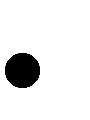 sinergias   emanadas   del  sistema  empresarial   en  la  búsqueda   de  ingresos endógenos.   Existe  una  desvinculación  entre  la  planeación  estratégica  y  la  financiera  del desarrollo   a   nivel   territorial,   motivado   fundamentalmente    por   la   falta   de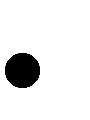 planificación financiera sectorial de los programas que son clave para el territorio en post de su estrategia de desarrollo, quiere esto decir que el proceso presupuestario  tanto  de  los  sectores  como  del  municipio  no  tiene correspondencia con el requerimiento financiero del municipio para su desarrollo, este último a su vez se desconoce, por lo que también es desc onocida la brecha financiera entre lo aprobado y lo que realmente necesita el territorio.   No existe una estrategia financiera clara y explícita desde un enfoque propositivo a  partir  de  recursos  endógenos   fundamentalmente.   Se  ve  la  captación  de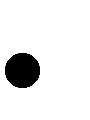 recursos para el desarrollo solamente por la iniciativa municipal y la cooperación internacional; se destaca que la primera vía dista mucho de lograr el proceso de reinversión.  Respecto  a la  otra,  se ha trabajado  en numerosos  proyectos  de desarrollo local auspiciados  por entidades  nacionales  e internacionales,  pero la limitante ha sido que una vez concluido el financiamiento externo, se terminara el proyecto sin garantía de sostenibilidad.   Existe  una  tendencia  centralizadora   en  la  toma  de  decisiones   que  afecta directamente  a la localidad,  es decir,  la asignación  de los recursos  obtenidos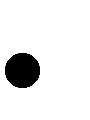 parte de criterios centralizados, (dados por las limitaciones impuestas por la especialización  económica  sectorial  y la organización  vertical de la economía), no  siempre  responden  a  las  necesidades  declaradas  por  cada  territorio  de acuerdo a sus características (ejes prioritarios, potencial de desarrollo); consecuentemente los flujos financieros no son utilizados de manera eficiente en función de las decisiones a escala local.   La gestión financiera gubernamental carece de un sistema de control sistemático y  efectivo  que  actúe  como  medio  de compulsión  a la implementación  de las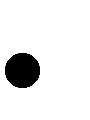 técnicas  de administración  financiera,  a la detección  de problemas  y al apoyo adecuado  y oportuno para su solución. Esta situación  es de suma importancia debido a que dentro de las funciones directivas,  el proceso de control, no debe verse sólo como el cumplimiento y ejecución del presupuesto, y es válido aclarar que también es necesario perfeccionar  este ya que no se realiza ni un flujo de efectivo  para  el monitoreo  y análisis  de los recursos  planificados;  también  es necesario el análisis de las brechas a fin de buscar otros mecanismos de financiamiento  que  sustenten  la  estrategia,  así  como,  es  preciso  evaluar  el impacto de lo planificado, cuestiones estas que no se tienen en cuenta.La solución de estas dificultades  es viable siempre que se tenga como soporte una herramienta  que parta de la articulación  de las funciones  directivas  y financieras  (ver figura) así como el perfeccionamiento  de algunos  factores  del proceso,  aunque estos necesariamente se encuentren sustentados en normativas centrales.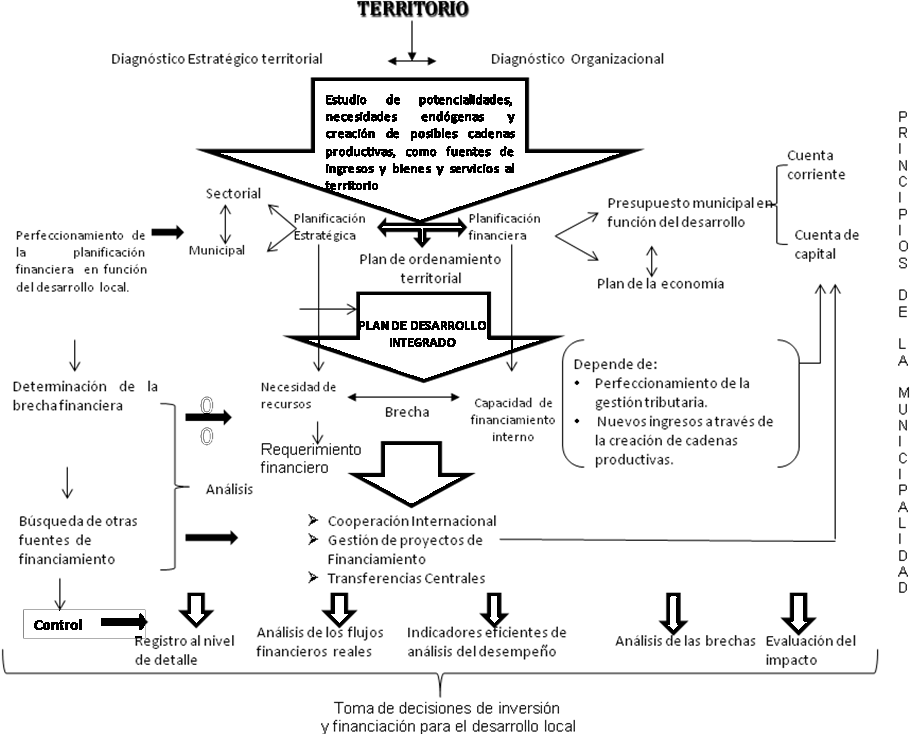 Vista   la   administración    financiera   como   el   sistema   de   teorías,   técnicas   y procedimientos  para  la toma  de decisiones  financieras  de inversión  y  obtención  de recursos monetarios,  mediante las cuales se influye directamente sobre el proceso de dirección  en función  de la  eficiencia  en  la utilización  de los  recursos  escasos  y la gestión del desarrollo de la localidad en su conjunto, se puede considerar entonces queel  esquema  anterior  guía  el  proceso  de  administración  financiera  en  función  del desarrollo local y evidencia los mecanismos de inversión y financiación, respondiendo a las siguientes preguntas claves.¿Dónde invertir?¿Cómo financiar la inversión?¿Cómo controlar el proceso?Respondiendo  a estas preguntas,  a través  del esquema  antes  expuesto,  podemos decir que el dónde invertir se basa por un lado en el estudio de las potencialidades  y necesidades  endógenas mediante el diagnóstico estratégico territorial, en la integración efectiva del proceso de planificación   estratégica sectorial y municipal, así como en un proceso  efectivo  de evaluación  de la inversión;  (dimensión  social  y ambiental),  y por otro lado el diagnóstico organizacional permite una valoración en función de las posibles inversiones  teniendo  en cuenta las posibilidades  de creación  de cadenas  productivas (dimensión económica y tecnológica).Posterior  a  este  proceso  y  derivado  de  se  hace  necesario  la  determinación  delrequerimiento financiero para el desarrollo de la localidad.El cómo financiar este proceso se fundamenta en el perfeccionamiento de las fuentes internas  del  territorio  (presupuesto  local,  plan  de la economía  previa  articulación  de ambos)  y  en  el  perfeccionamiento  de  la  gestión  tributaria.  Una  vez  articuladas  la planeación   estratégica  y  la  financiera,   es  preciso  determinar  la  brecha  entre  las necesidades de inversión y las fuentes internas de financiación para así buscar las otras fuentes alternativas de financiamiento. Estas pueden ser: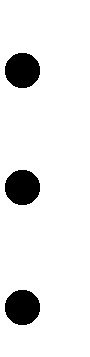 cooperación internacionalgestión de proyectos de financiamiento transferencias centralesEl   proceso    de   control    es   imprescindible    en   toda   esta   gestión,    en   unaretroalimentación  a través  de la evaluación  del  desempeño,  el análisis  de los flujos reales, el análisis de las brechas y la evaluación del impacto. Deben utilizarse técnicas de avanzada que profundicen en el análisis de todos los factores integralmente.Existen otros factores críticos en los cuales hay que detenerse, como los principios de la municipalidad, habida cuenta que constituyen la base fundamental de las acciones que deberán hacerse en cualquier localidad. Sobre esta base los actores locales, encabezados  por los Órganos del Poder Popular Municipal, —por su mayor proximidad a los problemas  y necesidades  del espacio sobre el que actúan—  pueden incidir más eficientemente  sobre la toma de decisiones,  ejecución  y coordinación  de las políticas locales  porque  pueden  utilizar  mucho  más  eficazmente  los  recursos  mat eriales  y humanos de que disponen para contribuir al desarrollo local (Villabella, 2006).El municipio es la base física y existencial  de cualquier  nación, en tanto es unidad mínima desde el punto de vista demográfico, territorial, social, económico y polí tico para el mundo jurídico público. Está configurado sobre la base de cuatro principios cardinales que se catalizaron  teóricamente  luego del proceso  revolucionario  burgués  (Villabella,2006).Principio de autonomía: Se postula por la literatura especializ ada como el basamento para cualquier  estudio que se haga sobre el régimen local. El principio por excelencia de la organización territorial de estado.Principio relación-  articulación:  Posibilita el necesario  y natural encargue  que tieneque tener un municipio con el resto del entramado para su integración como parte delconjunto  territorial  de un país,  lo que determina  la imposibilidad  de contemplarlo  de forma  aislada  sin  interconexión  con  el  resto  del  entorno.  Permite  el funcionamiento coherente  del  aparato  institucional  y  la ponderación  de los  intereses  generales  por encima de los intereses locales.Principio  democracia:  La democracia  municipal  debe rebasar  la connotación  de laelección- conformación de órganos y perfilarse también en el ejercicio del gob ierno por el pueblo.Principio heterogeneidad: El territorio municipal es un ámbito no igual, sede de colectividades no homogéneas, ni por su historia, ni por su envergadura, ni por el modo de asentamiento, ni por su arraigo.En   el   contexto   cubano   existe   una   apreciación   racional   de   estos   principios,reconocidos por la doctrina universal, en consonancia con la esencia socio-económica de  nuestro  régimen,  con  los  postulados   del  sistema  político,  y  con  las  propias peculiaridades que se han presentado en la realidad cubana, aspectos que los matizan, pudiendo  adecuarlos  a cada  uno  de  ellos  como:  autonomía  administrativa,  relación sistémica, democracia socialista y heterogeneidad ponderada (Villabella, 2006).Estos principios expresan factores como: la importancia de las facultades y funcionesde los municipios, a través de la dirección de los Órganos del Poder Popular acorde con el Sistema de Dirección de la Economía Nacional, pues el desarrollo económico y social de  una  localidad  no  es  viable  en  tanto  no  exista  un a  relación  adecuada  entre  la centralización y descentralización de las decisiones, sin obviar que el municipio es parte del conjunto territorial de un país por lo que no se puede contemplar de forma aislada sin interconexión con el resto del entorno. De esta forma se garantiza el funcionamiento coherente del aparato institucional y el equilibrio de intereses nacionales y locales. Aun cuando el principio de autonomía refiere cierta descentralización de funciones administrativas  es importante  la articulación-relación  con  el resto  de la nación,  para controlar    las   desigualdades    que   puedan   surgir,    elemento    primordial    para   el sostenimiento  de nuestro  sistema  económico  social  en la construcción  del desarrollo local.Por otro lado un alto nivel de participación de las masas, respondiendo al principio de la democracia, garantizará la viabilidad del proceso de desarrollo en un municipio, pues para  lograr  el progreso  de la localidad  y el bienestar  del  ser  humano  es  necesario conocer sus necesidades,  expectativas, potencialidades,  se requiere que estos actores se sientan parte de este proceso, que lo impulsen y que lo hagan sostenible.Por último y no menos importante, cada municipio tiene sus propias características,potencialidades  y expectativas,  así como  necesidades  d e desarrollo  acordes  con su base económica y social. El conocimiento de esta heterogeneidad,  a través del uso de las herramientas  expuestas en el esquema propuesto (diagnóstico estratégico territorial y organizacional), propiciará una mejor ejecución y coordinación de las políticas locales, pues  se aprovecharán  más  efectivamente  los  recursos  del  territorio,  entre  ellos  los financieros, con conocimiento de cuáles son las fuentes endógenas y cómo gestionarlas y aplicarlas  mejor al proceso de desarrollo,  con un enfoque sistémico que propicie la articulación con el resto de la nación.Según el planteamiento del doctor Carlos Manuel Villabella (2006), aunque se haceuso racional de estos principios universales,  la norma del modelo estatal municipal  en Cuba  sigue  siendo  muy  amplia  y  sólo  enmarca  las  atribuciones  generales  de  la asamblea,  sin  precisar  hasta  donde  llegan  las  competencias  del  municipio  en  lasdiferentes esferas de la sociedad. La autora de esta investigación reafirma este planteamiento  pues precisamente  partimos  de todas  estas limitantes.  En este artículo queda evidenciada  la no aplicación consecuente  de estos principios; debe tenerse en cuenta el epígrafe que enmarca las barreras que frenan la administración financiera en función del desarrollo local, lo que refleja que estos constituyen una cuestión formal, lo que refleja y enfatiza limitaciones importantes que frenan el proceso de desarrollo local.Como  el eje central  de este trabajo  es la administración  financiera  del  desarrollolocal; entonces  la autonomía municipal, la articulación con los interés de la nación,  el pleno  conocimiento  de las  necesidades  y potencialidades  del  territorio,  así  como  el carácter  participativo  del  pueblo,  devienen  las  claves  fundamentales   para  que  el proceso de toma de decisiones financieras tenga éxito, y se logre un proceso de planificación,   análisis  y  control  de  los  recursos  financieros,   sobre  la  base  de  la racionalidad   y  escasez   de  estos,  como  medio  compulsivo   del  desarrollo  de  los territorios.CONCLUSIONESLa administración  de los recursos  financieros  en función  del desarrollo  local no es espontánea;   habida  cuenta  de  que  los  recursos  son  escasos   y  actualmente  las localidades  revierten  lo  que  se  capta  sólo  en  el  sostenimiento  de  la  sociedad,  el esquema que se propone establece la lógica para la aplicación de un sistema coherente de procedimientos  sobre la base de las funciones fundamentales  de la administración financiera,  teniendo  en  cuenta  los  principios  de  la  municipalidad.   Se  propicia  la articulación con el proceso administrativo de forma general. Debe partirse del hecho de que las finanzas, dentro del proceso de dirección,  poseen  un doble carácter: por una parte, como subsistema dentro de la organización en su conjunto, representa un objeto de dirección; por otra, pueden ser utilizadas como instrumento de análisis, evaluación, orientación y control del proceso de dirección. De esta forma podemos asegurar que la administración  financiera juega un papel decisivo dentro del proceso de dirección.  Se trata no sólo de "administrar las finanzas”; sino también de "administrar a través de las finanzas" con el fin de contribuir a la gestión del financiamiento del desarrollo local.REFERENCIABORRÁS, F. et al. (2009). Sistema integral de gestión financiera: propuestas y aplicación . Cuba: Universidad de la Habana.GONZÁLEZ,  R.  (2001):  La  gestión  integrada  del  desarrollo  local.  Camagüey,  Cuba:Universidad de Camagüey.VILLABELLA    ARMENGOL,   C.   M.  (2006).   Los   principios   teóricos   del   municipio.   Su apreciación  en la municipalidad cubana. En Lissette Pérez Hernández y Martha Prieto Valdés (comps.). Temas  del derecho constitucional cubano (pp. 158-174). La Habana: Ed. Félix Varela.